	НА ЗАРЯДКУ СТАНОВИСЬ!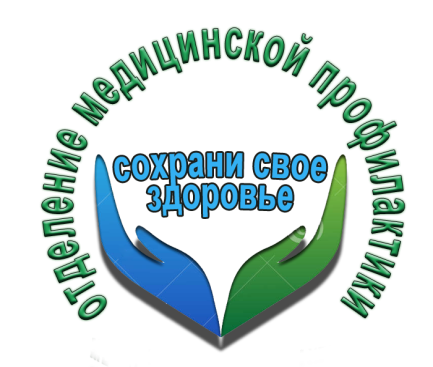 Утренняя зарядка всегда приносит заряд бодрости и помогает начать день с позитива.Утренняя зарядка помогает привести себя в бодрое состояние после сна, повысить общий тонус и настроение, устранить сонливость и вялость. Утренняя зарядка состоит из упражнений на гибкость, подвижность, дыхание. Этот вид физической деятельности призван усиливать ток крови и лимфы, активизировать обмен веществ и все жизненные процессы.В качестве исходных положений лучше использовать положения «сидя и лежа». Практически, можно начать делать утреннюю зарядку не вставая с постели. Выполнять упражнения нужно без резких движений. Утренние физические нагрузки не должны вызывать утомления. Ведь организм еще не совсем проснулся и не может работать с полной отдачей.Рекомендована следующая последовательность упражнений:	упражнения дыхательного типа для плечевого пояса. Например, поднимание рук в стороны и опускание их вперед или хлопки ладонями на уровне груди или за спиной.	упражнения для мышц спины и живота и развития гибкости позвоночника. Например, приседания с легким наклоном головы вперед или наклоны корпуса вперед.	снова упражнения, способствующие расширению грудной клетки. Например, поднимание рук в стороны до уровня плеч и их опускание.Заканчивают гимнастику ходьбой на месте, во время которой стараются нормализовать дыхание.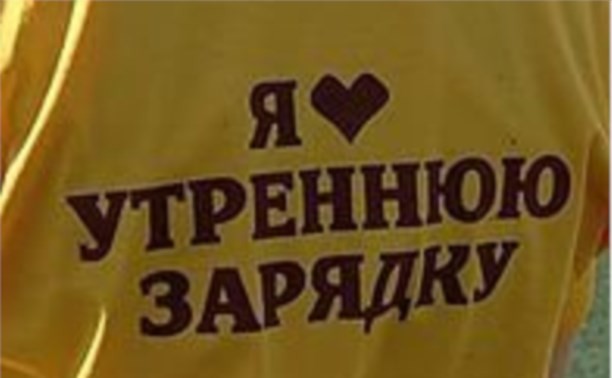 Врач терапевт ГУЗ «Липецкая РБ»				М.Ш Ашурбеков.